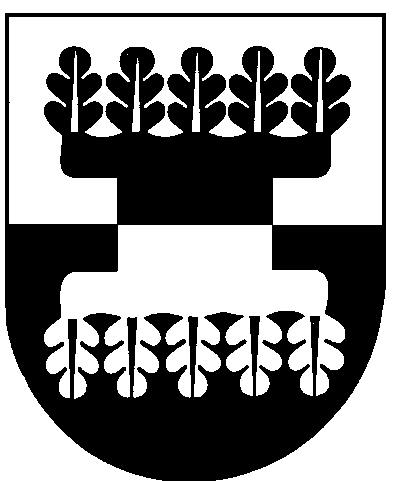 Šilalės rajono savivaldybėS ADMINISTRACIJOSDIREKTORIUSĮSAKYMASDĖL ŠILALĖS RAJONO SAVIVALDYBĖS NEFORMALIOJO VAIKŲ ŠVIETIMO LĖŠŲ PASKIRSTYMO2017 m. rugsėjo 14 d. Nr. DĮV-1241 (5.1.E) ŠilalėVadovaudamasis Lietuvos Respublikos vietos savivaldos įstatymo 29 straipsnio 8 dalies 2 punktu, Neformaliojo vaikų švietimo lėšų skyrimo ir panaudojimo tvarkos aprašu, patvirtintu Lietuvos Respublikos švietimo ir mokslo ministro 2016 m. sausio 5 d. įsakymu Nr. V-1 „Dėl Neformaliojo vaikų švietimo lėšų skyrimo ir panaudojimo tvarkos aprašo patvirtinimo“, Šilalės rajono savivaldybės neformaliojo vaikų švietimo lėšų skyrimo ir naudojimo tvarkos aprašo, patvirtinto Šilalės rajono savivaldybės tarybos 2016 m. sausio 28 d. sprendimu Nr. T1-2 „Dėl Šilalės rajono savivaldybės neformaliojo vaikų švietimo lėšų skyrimo ir naudojimo tvarkos aprašo patvirtinimo“, 8 ir 9 punktais, Šilalės rajono savivaldybės neformaliojo vaikų švietimo lėšų apskaičiavimo ir paskirstymo švietimo teikėjams tvarkos aprašo, patvirtinto Šilalės rajono savivaldybės administracijos direktoriaus 2016 m. vasario 19 d. įsakymu Nr. DĮV-259 „Dėl  Šilalės rajono savivaldybės neformaliojo vaikų švietimo lėšų apskaičiavimo ir paskirstymo švietimo teikėjams tvarkos aprašo patvirtinimo“ (2017 m. vasario 3 d. įsakymo Nr. DĮV-152 redakcija), 5 ir 7 punktais, atsižvelgdamas į Mokinių registre užregistruotų mokinių į Neformaliojo vaikų švietimo finansavimo programą, sąrašus:              1. N u s t a t a u neformaliojo vaikų švietimo lėšų sumą vienam neformaliojo vaikų švietimo programoje dalyvaujančiam vaikui:1.1. pasirinkusiems prioritetines programas – 14,89 Eur/mėn.;1.2. pasirinkusiems neprioritetines programas – 12 Eur/mėn.              2. P a s k i r s t a u  2017 metų (rugsėjo – gruodžio mėn.) lėšas neformaliojo vaikų švietimo teikėjams, vykdantiems neformaliojo vaikų švietimo programas:3. P a v e d u paskelbti šį įsakymą Šilalės rajono savivaldybės interneto svetainėje www.silale.lt. Šis įsakymas gali būti skundžiamas Lietuvos Respublikos administracinių bylų teisenos įstatymo nustatyta tvarka.Administracijos direktorius                                                                                       Raimundas VaitiekusEil.Nr.Neformaliojo vaikų švietimo teikėjasProgramos kodasNeformaliojo vaikų švietimo programos pavadinimasMokinių skaičiusSkiriamos lėšosSkiriamos lėšos1. Šilalės sporto mokykla120501439Mokinių sveikatinimas ir mokymas plaukti -2017995896,445896,441. Šilalės sporto mokykla120501440Saugus ir aktyvus vandenyje - 201717010125,210125,22.Šilalės rajono savivaldybės kultūros centras120300375Šiuolaikinis šokis125765763. Šilalės rajono savivaldybės visuomenės sveikatos biuras122000419Sveikos gyvensenos įgūdžių formavimas ir skatinimas49235223524.Lietuvos skautija121500157Lietuvos skautijos vaikų ir jaunimo programa (Šilalės sav.)42201620165.Lietuvos šaulių sąjunga121500307Šilalės jaunųjų šaulių pakopinė programa (Šilalės r. sav.)41196819686.VšĮ „Robotikos mokykla“120600306Robotika ir būsimųjų technologijų spartuolių ugdymas Šilalėje221310,321310,327.Viešoji įstaiga „Rietavo žirgynas“120500713Aš ir žirgas Šilalės r.52402408.Laisvoji mokytoja Irmina Kėblienė 121300123Etnokultūros dirbtuvės47225622569.Laisvasis mokytojas Gintaras Cemnalianskis 122000510Šviesti, pristatyti, išbandyti, ugdyti231104110410.Laisvoji mokytoja Gražina Pameditienė 121300153Etnomuzikavimo tradicijos1572072011.Laisvoji mokytoja Danutė Norbutienė 121000218Robotika9536,04536,0412.Laisvasis mokytojas Kęstutis Laurinaitis 122000518Fitneso pratybos1185664566413.Laisvoji mokytoja Giedrė Fasci 120300411Šiuolaikinis šokis241152115214.Laisvoji mokytoja Rozvita Beržinienė 122000916Šilalės jaunųjų maltiečių savanoriška socialinė veikla422016201615.Laisvoji mokytoja Jurgita Rupšienė 120501438Aktyvus laisvalaikis221056105616.Varnių regioninis parkas121500315Jaunasis reindžeris Šilalės r.321536153616.Varnių regioninis parkas120800162Gamtos tyrėjas Šilalės r.3617281728IŠ VISOIŠ VISOIŠ VISOIŠ VISO8084225242252